PísmenoCvik a počet opakovaní cvikuAko na to?A15x prískok k rukám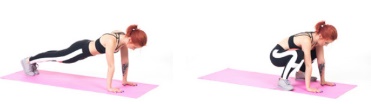 B20 drepov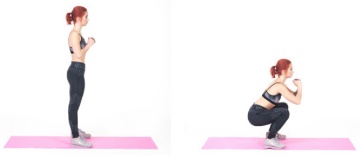 C40x bicykel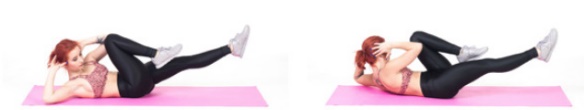 D20x dotyk špičiek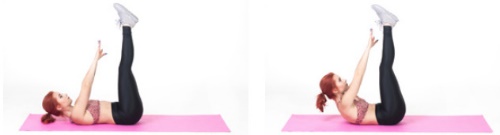 E10x „angličák“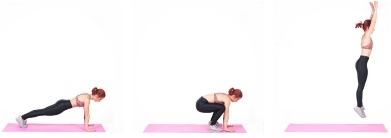 F15x drep s výskokom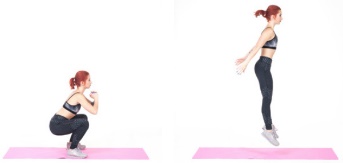 G40x bicykel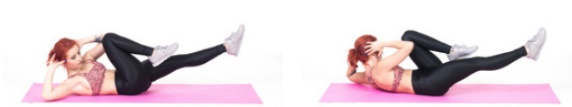 H20x výpad vpred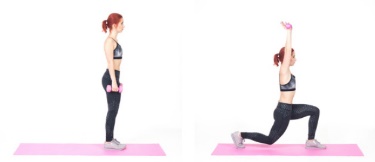 I45 sekúnd plank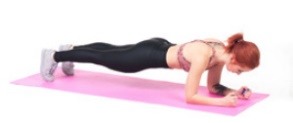 J30x odlepovanie pánve od zeme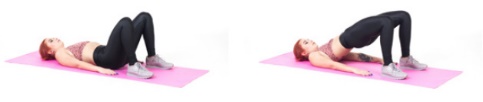 K40x skákací panák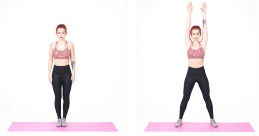 L20x výpad vzad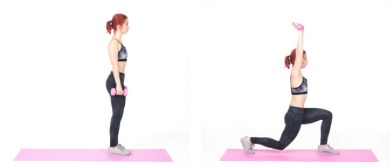 M45 sekúnd sed u steny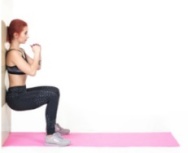 N15x kľuk na triceps o vyvýšenú podložku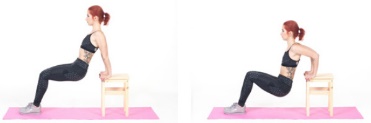 O10x (každá noha) koleno k hrudi + nohu zodvihnúť hore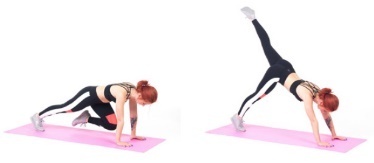 P15x drep s výskokomQ50x  skákací panákR30 sekúnd skipping na mieste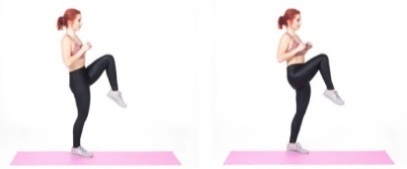 S20x nožničky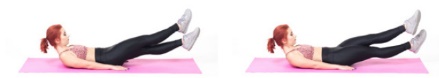 T10x „angličák“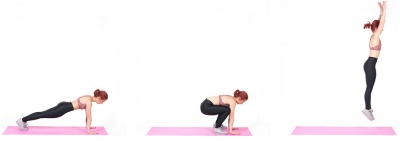 U20x výpad do strany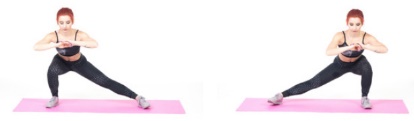 V10x kľuk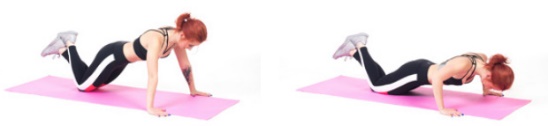 W20x priťahovanie kolien k bruchu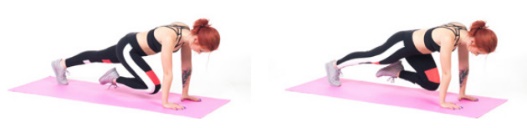 X30x drepyY24x výstup na vyvýšenú podložku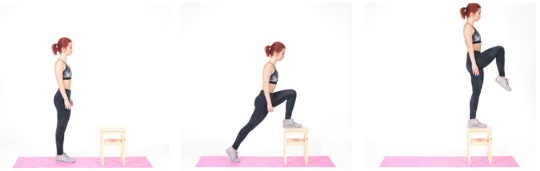 Z„plank“ + dotyk ramena 20x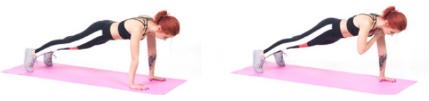 